		Grundschule Fürstenau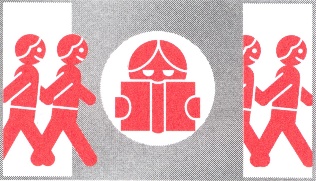 		Bürgerschützenstr. 7		49584 Fürstenau		Tel. 05901/50129-4		Fax 05901/50129-69		E-Mail: gs.fuerstenau@t-online.de		www.grundschulefuerstenau.deÜbersicht zur Verarbeitung personenbezogener Daten		1 Besonders sensible Daten im Sinne Art.9 Abs.1 DSGVO2 Freiwillige Angabe3 Verarbeitung auf Grundlage einer EinwilligungErläuterungen:Bei einem Schulwechsel werden die personenbezogenen Daten der Kategorien Schülerstammdaten und Leistungsdaten an die aufnehmende Schule übermittelt. Von den Zeugnissen wird das letzte Jahreszeugnis an die aufnehmende Schule übermittelt. Die Löschung der an die aufnehmende Schule übermittelten Daten liegt in der Verantwortung der aufnehmenden Schule. Sofern nach dem Schulwechsel auch weiterhin ein sonderpädagogischer Unterstützungsbedarf besteht, werden das letzte Fördergutachten, das letzte Protokoll der Förderkommission und der letzte Bescheid der Niedersächsischen Landesschulbehörde, in dem ein sonderpädagogischer Unterstützungsbedarf festgestellt ist, an die aufnehmende Schule übermittelt. Bei einer Teilnahme am Schulessen werden der Name und Vorname, die Namen der Erziehungsberechtigten sowie die Anschrift an den Anbieter des Schulessens auf Grundlage der von Ihnen erteilten Einwilligung übermittelt.Schüler/ ErziehungsberechtigteZweck der VerarbeitungZweck der VerarbeitungZweck der VerarbeitungZweck der VerarbeitungZweck der VerarbeitungArt der Verarbeitung  Art der Verarbeitung  Art der Verarbeitung  Art der Verarbeitung  Art der Verarbeitung  Art der DatenBildungs-auftragFürsorge-aufgabenErziehung/FörderungSchul-qualitätSonstige ZweckeErhebenErfassenSpeichernÜbermittelnLöschen1Schülerstammdaten1Name/ Vornamexxxxxxxx1Name der Erziehungsberechtigtenxxxxxx1Anschriftxxxxxxx1Geschlechtxxxxxx1Geburtsdatumxxxxxxx1Geburtsortxxxxxx1Geburtsland1xxxxxx1Herkunftssprache1xxxxxx1Konfession1xxxxxx1Aufnahmedatumxxxxxx1Vorherige Schulexxxxxx1Telefonnummerxxxxxx1E-Mail Adresse2xxxxxx1Staatsangehörigkeit1xxxxxxx1Beginn der Schulpflichtxxxxxxx1Jahr der Einschulungxxxxxx1Aufnehmende Schule, Rückmeldungen zur Kontrolle der Schulpflichterfüllungxxxxxx1Datum des Austritts aus der Schulexxxxxxx2Leistungsdaten2Zeugnissexxxxxx2Versetzungsentscheidungenxxxxxx2Dokumentation der individuellen Lernentwicklungxxxxxx3Daten zum einen ggf. bestehenden sonder-pädagogischen Unterstützungs-bedarf (Gutachten, Protokolle der Förderkommission, Bescheide der Niedersächsischen Landesschulbehörde)xxxxxxx4Organisatorische Daten4Belegte AG im Vormittagsbereichxxxxxx4Fehlzeiten und Entschuldigungenxxxxxx4Ärztliche Attestexxxxxx4Teilnahme an der Schülerbeförderungxxxxx4Teilnahme am Schulessen3xOrganisation des Ganz-tages xxxxxBelegte AG im GanztagsbereichOrganisation des Ganz-tagesxxxxx5Ggf. verhängte Erziehungs-mittel und Ordnungsmaßnahmen xxxxxx6Durch Einwilligung freigegebene Daten zur Veröffentlichung auf der Schulhomepage (z. B. Fotos, Namen, …)Öffentlich-keitsarbeitxxxx